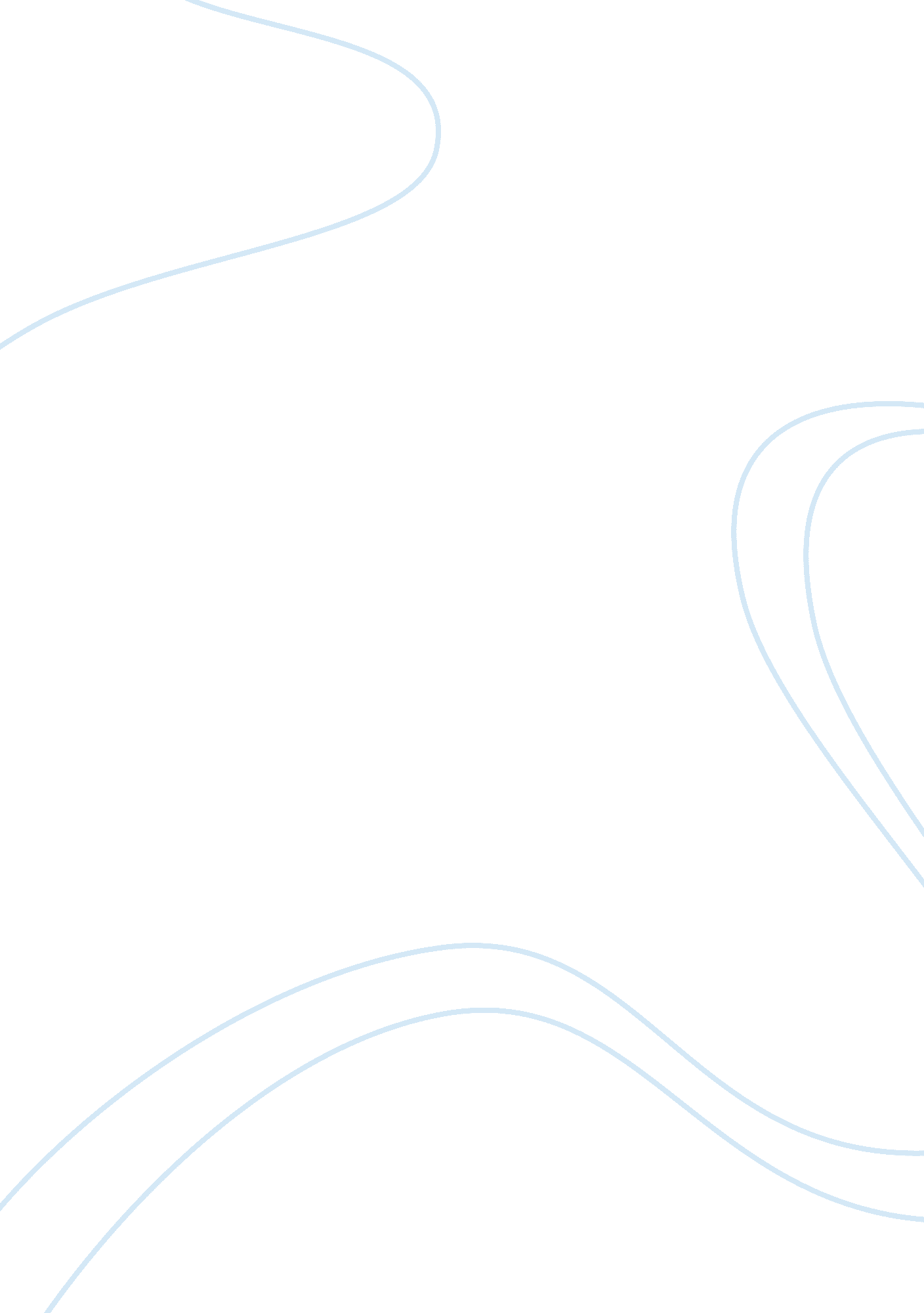 Faith and diplomacy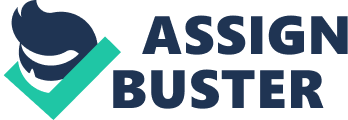 Katherine Donado Writing III October 5, 2012TechnologyTechnology is valuable because it is used in every day. As Mandana Mohsenzadega states in, “ OMG: Tweeting, Trending, and Texting” people feel incomplete without technology (448). Technology was intended to bring people closer and increasecommunication. To be able to stay in contact more in a faster way when is impossible to see afamilymember. Maybe they might live in a different country and for many reasons not being able to travel. Technology is very important and useful, because it provides a lot of information, it makes businesses more efficient and it is a faster way to protect people in dangerous occasions. Technology is often used to find out information. It is a faster, quicker and easier way to get answers from Websites. Mohsenzadega refers to this (448), “…. with just the click of a button on our handy-dandy little gadgets. ” Everything is there, with no need to struggle or go out to get things done. Some people do not need thedoctorfor check-ups. They can get the information from Medline. om which allows people to self-diagnose (448). Computers help us stay up to date with everything, whether it is the weather, or a family member that lives far. It is cheaper to communicate now over Facebook, Twitter, Facetime or Oovoo because it’s free, instead of buying a phone card every time they need to keep in contact with a relative. It has also brought people together from all over the world. They meet new people find out about them and most of the time fall in love and end up together. The internet is very useful and good. Some people feel better behind screens and are able to express themselves better and open up more to people, when they are not face to face. People get to know them better on the internet and get a lot of information from there. Just the simple fact of entertainment, of havingmemorieswith friends, photos, meaningful texts or listening tomusic, which is known to calm people and lets them get away from everything when they’re in their zone. Technology is known for something most people can’t live without, “ Cannot imagine living a week without my laptop. Since I grew up in thisculture, it would be exceedingly senseless. (450) Businesses have also become more efficient because of technology. Due to the self-service cashiers, have become defunct. Fewer employees need to be hired because machines do their jobs. One can go pay for their groceries with just a swipe of their card. Technology has also influenced many other businesses. There is no reason to wait for a conference and waste time, when they can call each other at any time and connect all lines so everyone can be in a conference call without having to be running late or being taken out of their house, office, or even state. Some businesses have jobs and meeting out of state to make it more comfortable for people that are far away in the same business. It is better to have everyone meet up in a place where they can all feel fair when it comes to traveling. Also can be very useful when people aren’t on time or running late, they can just send their work with a simple text or e-mail without having to waste time when certain paper work hs to be done at a certain time or wait to see the person to give them the work. Another reason why technology is important is because it keeps us safe. Many phones have a GPS system in them that helps law enforcement track and locate the subject. Cameras were invented to watch, there put just about in every store and place. With the phones, people are more likely to call the police in case of an emergency, with less difficulties. With just a push of a button, it connects you to help. Also alarm systems, to keep peoples home safe when they’re away. Technology prevents accidents from happening. Making it possible for crimes to be solved faster and more accurately. In conclusion, technology would be known to be very useful in life. It has brought many people together and most importantly kept them safe. It has made people’s lives a lot easier and faster, without any difficulties or struggles. Everything can be done with just a push of a button. No need to get up or go out because everything in within reach. It has made life a lot more valuable and understanding when you have an object that gives you answers to any problems you may have with no solution. People have to understand that technology was made for the better, to be able to make life easier and make us feel comfortable knowing that there is answers to what we seek in life. 